Derzeitige Regeln für unsere Gottesdienste im Freien:- Empfehlung, den eigenen Mund-Nasen-Schutz zu tragen- 1 m Abstand zwischen den Mitfeiernden - vor Ort Hände-Desinfektion möglich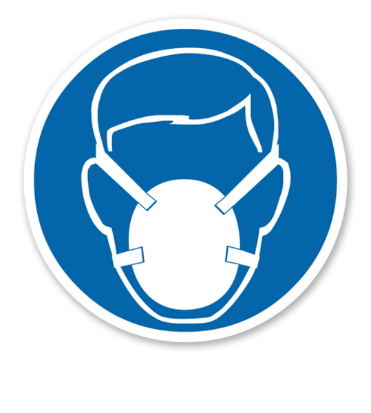 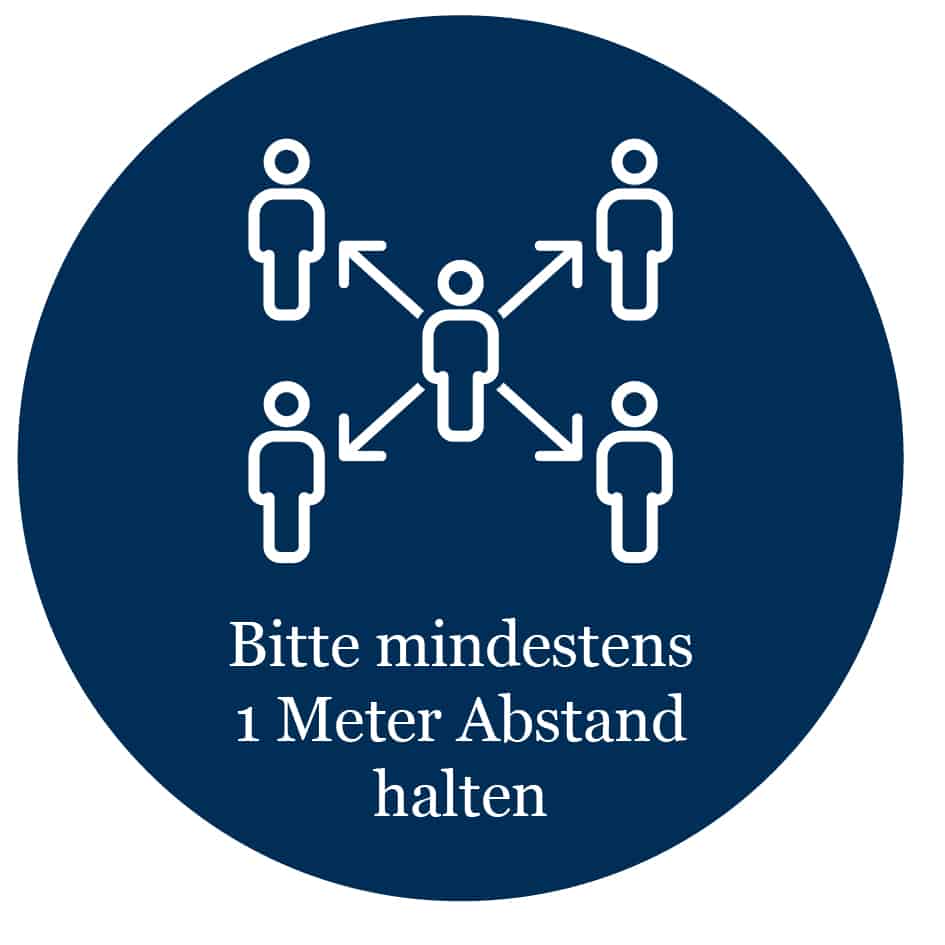 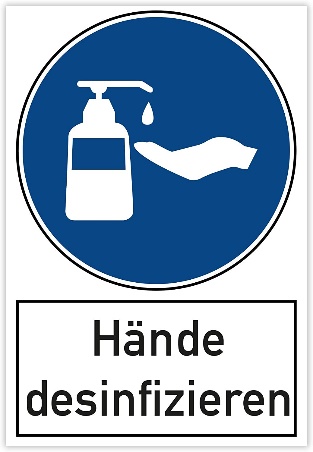 